Приложение1  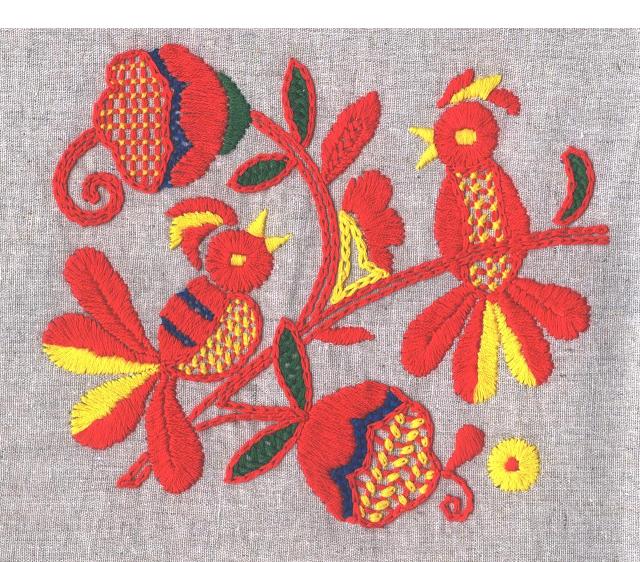 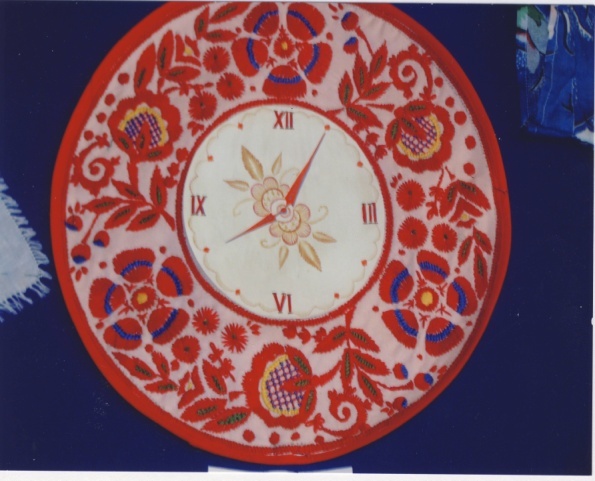 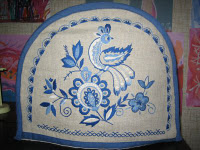 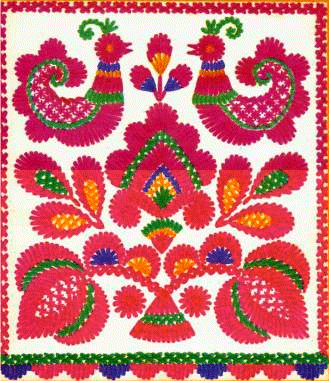 